CORNELL NOTESMAIN IDEAS\QUESTIONSUNIT E, CHAPTER 2.3 - Materials move across the cell membraneNOTES:Cell Membrane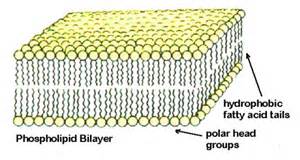 The outer boundary of the cytoplasm, a layer that controls what enters or leaves the cell.Permeable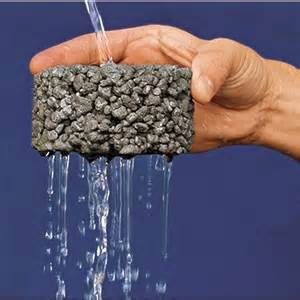 A substance that materials can flow through.Semipermeable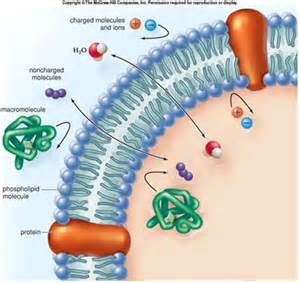 A substance which only selected materials can flow through.Diffusion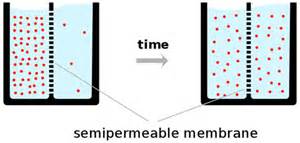 The tendency of a material to move from an area of high concentration to an area of low concentration. Osmosis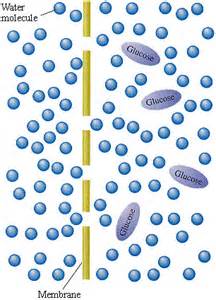 The movement of water through a cell membrane from an area of high concentration to an area of low concentration.Equilibrium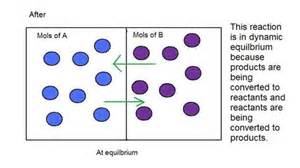 A state of balance or rest due to equal action from opposing forces.Active Transport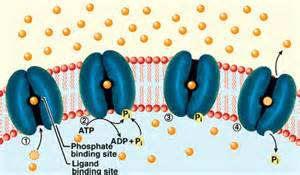 The process of using energy to move materials through the cell membrane.Passive transport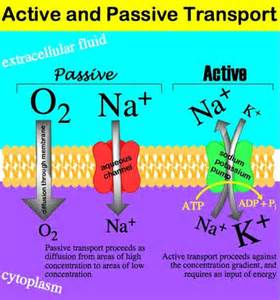 The movement of materials across the cell membrane without the input of energy.Hypotonic Solution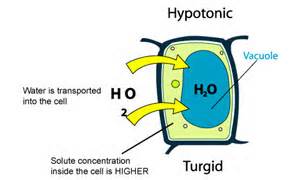 Any solution with a lower solute concentration than the normal body cells, causing water to flow into the cell by osmosis.Hypertonic Solution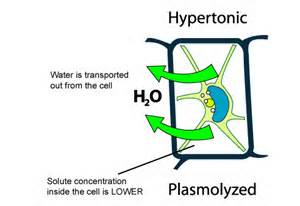 Any solution with a higher solute concentration than that of a normal body cell, causing water to flow out of the cell by osmosis.Endocytosis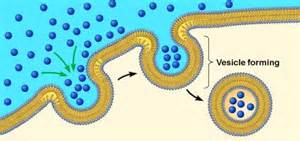 When materials are too big to move through the cell membrane, the membrane folds in, creating a vesicle, which breaks off and moves into the cell.Exocytosis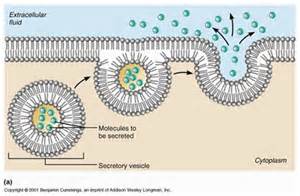 When materials are too big to move out of the cell membrane, the cell creates a vesicle, which reattaches to the membrane, and opens up to let materials out of the cell.SUMMARYSUMMARY